An folgenden Tagen ist das Rathaus geschlossen:Mittwoch, 1.Februar.2023			Gemeindeverwaltung geschlossenFaschingsdienstag, 21.Februar.2023		Gemeindeverwaltung geschlossenMontag, 14.08.2023				Gemeindeverwaltung geschlossenMontag, 02.10.2023				Gemeindeverwaltung geschlossenKirchweihmontag, 16.10.2023			Gemeindeverwaltung geschlossenApril, Juli und November			je 1 Tag pro Monat geschlossen                                                                                      (Tag wird kurzfristig festgelegt)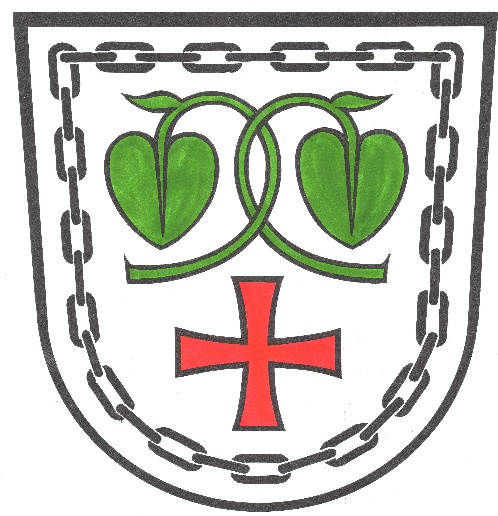 